                      КАРАР	   ПОСТАНОВЛЕНИЕ              25 май 2018 й.                      № 33                     25 мая 2018 г.Об утверждении Порядка получения муниципальными служащими, замещающими должности муниципальной службы в  Администрации сельского поселения Максим-Горьковский сельсовет муниципального района Белебеевский район Республики Башкортостан, разрешения на участие на безвозмездной основе в управлении некоммерческими организациямиВ соответствии с пунктом 3 части 1 статьи 14 Федерального закона от 02 марта 2007 года  №  25-ФЗ «О муниципальной службе в Российской Федерации»,ПОСТАНОВЛЯЮ:1. Утвердить прилагаемый Порядок получения муниципальными служащими, замещающими должности муниципальной службы в Администрации сельского поселения Максим-Горьковский сельсовет муниципального района Белебеевский район Республики Башкортостан, разрешения на участие на безвозмездной основе в управлении некоммерческими организациями.	2.  Настоящее постановление разместить на официальном сайте Администрации сельского поселения Максим-Горьковский сельсовет муниципального района Белебеевский район Республики Башкортостан.Глава сельского поселения                                                    Н.К. Красильникова  Порядок получения муниципальными служащими, замещающими должности муниципальной службы в Администрации муниципального района Белебеевский район Республики Башкортостан, разрешения на участие на безвозмездной основе в управлении некоммерческими организациями1. Настоящий Порядок  разработан в соответствии с пунктом 3 части 1 статьи 14 Федерального закона от 02 марта 2007 года № 25-ФЗ «О муниципальной службе в Российской Федерации» и устанавливает процедуру получения муниципальными служащими Администрации сельского поселения Максим-Горьковский сельсовет муниципального района Белебеевский район Республики Башкортостан (далее - муниципальный служащий), разрешения на участие на безвозмездной основе в управлении общественной организацией (кроме политической партии), жилищными, жилищно-строительными, гаражными кооперативами, садоводческими, огородническими, дачными потребительскими кооперативами, товариществом собственников недвижимости (далее – некоммерческая организация) в качестве единоличного исполнительного органа или вхождения в состав их коллегиальных органов  управления.2.  Участие муниципального служащего в управлении некоммерческого организациями в качестве единоличного исполнительного органа или вхождения в состав их коллегиальных органов управления не должно приводить к конфликту интересов или возможности возникновения конфликта интересов, при исполнении должностных обязанностей.3. Заявление о разрешении на участие на безвозмездной основе в управлении некоммерческой организацией в качестве единоличного исполнительного органа или вхождения в состав ее коллегиального органа управления (далее - заявление) муниципальный служащий составляет в письменном виде по форме согласно приложению к настоящему Порядку.4. Указанное заявление направляется в Комиссию по соблюдению требований к служебному поведению муниципальных служащих Администрации сельского поселения Максим-Горьковский сельсовет муниципального района Белебеевский район Республики Башкортостан и урегулированию конфликта интересов (далее - Комиссия). К заявлению муниципальный служащий прилагает копию устава некоммерческой организации.5. Комиссия осуществляет регистрацию поступившего заявления в день его поступления в журнале регистрации заявлений.6. Комиссия осуществляет предварительное рассмотрение заявления и подготовку мотивированного заключения на него на предмет возможности возникновения конфликта интересов.7. При подготовке мотивированного заключения Комиссия вправе проводить собеседование с муниципальным служащим, представившим заявление, получать от него письменные пояснения и направлять в установленном порядке запросы в государственные органы, органы местного самоуправления и заинтересованные организации. Заявление и мотивированное заключение на него в течение семи рабочих дней со дня регистрации заявления передаются на рассмотрение Главе Администрации сельского поселения Максим-Горьковский сельсовет муниципального района Белебеевский район Республики Башкортостан (далее – Глава Администрации). В случае направления запросов срок предварительного рассмотрения заявления может быть продлен по решению Главы Администрации  до 45 календарных дней.8. Глава Администрации в течение пяти рабочих дней со дня поступления к нему документов рассматривает заявление и мотивированное заключение на него и по результатам рассмотрения принимает одно из следующий решений:8.1. разрешить муниципальному служащему участие в управлении некоммерческой организацией;8.2. отказать муниципальному служащему в участии в управлении некоммерческой организацией.Решение Главы Администрации принимается путем наложения на заявлении резолюции «разрешить» или «отказать».9. Комиссия в течение трех рабочих дней со дня принятия решения Главой Администрации вносит отметку о результатах рассмотрения заявления в журнал регистрации и информирует муниципального служащего о принятом решении.10. Заявление с резолюцией Главы Администрации, мотивированное заключение на него и: иные материалы, связанные с рассмотрением заявления (при их наличии), приобщаются к личному делу муниципального служащего.Башkортостан РеспубликаhыБелебей районы муниципальрайоныныӊМаксим – Горький ауыл советыауылбиләмәhе хакимиәте.Горькийис. ПУЙ ауылы, Бакса урамы,  3Тел.2-07-40 , факс: 2-08-98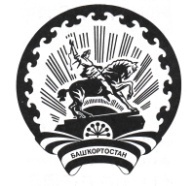 Республика БашкортостанАдминистрация сельского поселения Максим – Горьковский сельсовет муниципального района Белебеевский район 452014, с. ЦУП им. М.Горького, ул. Садовая, д. 3Тел. 2-07-40, факс: 2-08-98УТВЕРЖДЕНпостановлением Администрации сельского поселения Максим-Горьковский сельсовет муниципального районаБелебеевский район Республики Башкортостанот «25» мая 2018 года №  33Приложение к Порядку получения муниципальными служащими, замещающими должности муниципальной службы в Администрации сельского поселения Максим-Горьковский сельсовет муниципального района Белебеевский район Республики Башкортостан, разрешения на участие на безвозмездной основе в управлении некоммерческими организациямиГлаве Администрации сельского поселения Максим-Горьковский сельсовет МР Белебеевский район Республики Башкортостан___________________________________________________________________________________(наименование замещаемой должности)______________________________________________________( наименование структурного подразделения)_________________________________________________(фамилия, имя отчество муниципального служащего)ЗАЯВЛЕНИЕо разрешении на участие на безвозмездной основе в управлении некоммерческой организацией в качестве единоличного исполнительного органа или вхождения в состав ее коллегиального органа управления     В соответствии с пунктом 3 части 1 статьи 14 Федерального закона от 02 марта 2007 г. № 25-ФЗ «О муниципальной службе в Российской Федерации» прошу разрешить мне участвовать на безвозмездной основе в управлении в качестве единоличного исполнительного органа, вхождения в состав коллегиального органа управления (нужное подчеркнуть)_________________________________________________________________________________________________________________________(указать наименование, юридический адрес, ИНН некоммерческой организации)	    Участие в управлении указанной некоммерческой организацией не повлечет возникновение или возможность возникновения конфликта интересов. При осуществлении указанной деятельности обязуюсь соблюдать требования, предусмотренные статьей 14 Федерального закона от 02 марта 2007 г. № 25-ФЗ «О муниципальной службе в Российской Федерации».     К заявлению прилагаю:_________________________________(перечислить приложенные документы)____________                                                               ____________________             (дата)                                                                                                      (подпись)